Can you please letMonique 	mpottage@hotmail.co.uk  	108 Croydon Road, Reigate RH2 0NQ	01737 221073 and Anne 	anne.miller@mail.com	2 Poynes Road, Horley RH6 8LT 	01293 823483   know if you are interested in going to Brunoy, so that the cost per person can be looked into.  Thus please complete the following questions and e-mail or post the completed form.If a current member(s)Name(s):  _______________________________________________________E-mail:	     _______________________________________________________Usual host(s)/friend(s)______________________________________________Please print the information above or below if completing by handIf a new member(s)Name(s):  _______________________________________________________E-mail:	     _______________________________________________________Level of French, ie no French at all /manage simple communication, fluent etc_______________________________________________________________Language is useful but not absolutely essential.Would you have any problems hosting for the return visit in September?		Yes/No 	(delete as appropriate)Anne and MoniqueAnne and Monique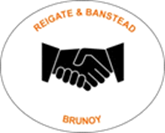 Visit to  Brunoy 12 -14 April 2019 